ΟΜΟΣΠΟΝΔΙΑ ΔΙΑΤΗΤΩΝ ΒΟΛEΪ EΛΛΑΔΟΣ (Ο.Δ.Β.Ε) 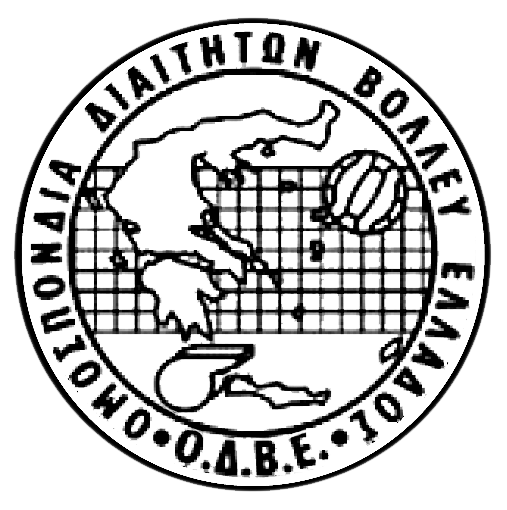 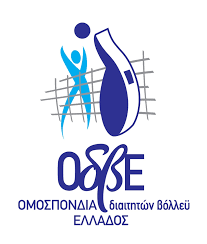                                       ΣΥΝΔΕΣΜΟΣ ΔΙΑΙΤΗΤΩΝ ΠΕΤΟΣΦΑΙΡΙΣΗΣ _____________ΥΠΕΥΘΥΝΗ ΔΗΛΩΣΗ  ΠΡΟΣΦΟΡΑΣ ΥΠΗΡΕΣΙΩΝΓΙΑ ΤΗΝ ΠΕΡΙΟΔΟ 2018-2019ΤΟΥ ΔΙΑΙΤΗΤΗ ΣΕ  ΕΝΕΡΓΕΙΑ               ΣΑΛΑ                     ΑΜΜΟΥ                       ΧΙΟΝΙΟΥ               ΜΗ ΕΝΕΡΓΕΙΑ                        ΚΑΘΗΓΗΤΗΣ ΔΙΑΤΗΣΙΑΣ          ΚΑΘΗΓΗΤΗΣ ΔΙΑΙΤΗΣΙΑΣ Β.V.            EΠΩΝΥΜΟ:__________________ΟΝΟΜΑ:_____________ΟΝ.ΠΑΤΕΡΑ__________ΟΝ.ΜΗΤΕΡΑΣ____________ΗΜΕΡ.ΓΕΝ.:_________ΤΟΠΟΣ ΓΕΝ.:_____________ΓΡ.ΓΝΩΣΕΙΣ:______________Α.Δ.Τ.:___________________ΕΠΑΓΓΕΛΜΑ______________ΞΕΝΕΣ ΓΛΩΣΣΕΣ____________ΚΙΝ:______________Δ/ΝΣΗ:_________________ΤΚ____________ ΠΟΛΗ:_______________                                                Ο  Παρακάτω υπογεγραμμένος δηλώνω υπεύθυνα ότι :Τα αναφερόμενα στην παρούσα είναι ακριβή και αληθή και ότι αποδέχομαι πλήρως τα αναφερόμενα  στον ισχύοντα κανονισμό διαιτησίας και δεν συντρέχουν στο πρόσωπο μου τα κωλύματα & ασυμβίβαστα  τόσο του κανονισμού διαιτησίας  ,όσο & τα αναφερόμενα για το διαιτητικό λειτούργημα ,στον ισχύοντα αθλητικό νόμο…….    ΕΤΟΣ ΑΠΟΦ.ΣΧΟΛΗΣ: ΣΑΛΑΣ:____________Β.V.____________ΕΤΟΣ 1ης  ΕΓΓΡΑΦΗΣ ΣΥΔΠΕ:_____________________ΚΑΤΗΓΟΡΙΑ ΟΔΒΕ:________ ΠΙΝΑΚΑΣ ΑΞΙΟΛΟΓΗΣΗΣ ΠΕΡ. ΠΕΡΙΟΔ.(Ε.Κ.) ___________________________________ΥΠΗΡΞΑΤΕ ΑΘΛΗΤΗΣ ΒΟΛΕΪ ή παραμένετε & ΑΝ ΝΑΙ ΣΕ ΠΟΙΕΣ ΟΜΑΔΕΣ:___________& ΜΕΧΡΙ ΠΟΤΕ:____________ΥΠΟΒΑΛΑΤΕ ΑΝΤΙΓΡΑΦΟ ΠΟΙΝΙΚΟΥ ΜΗΤΡΩΟΥ  ΝΑΙ  ή   ΟΧΙ  &  ΠΟΤΕ :___________________________________ΥΠΟΒΑΛΑΤΕ  ΙΑΤΡΙΚΕΣ ΕΞΕΤΑΣΕΙΣ  ΝΑΙ  ή ΟΧΙ    _& ΠΟΤΕ:_____________________________________ΥΠΟΒΑΛΑΤΕ ΔΗΛΩΣΗ ΠΟΘΕΝ ΕΣΧΕΣ   ΝΑΙ  ή   ΟΧΙ   & ΠΕΡΙΟΔΟΣ:______________________________ΚΩΛΥΕΣΤΕ ΝΑ ΔΙΕΥΘΥΝΕΤΕ ΑΓΩΝΑ ΣΥΓΚΕΚΡΙΜΕΝΗΣ ΟΜΑΔΑΣ:______________________________ΚΑΤΑΘΕΣΑ ΤΑ ΜΕ ΤΗΝ ΠΑΡΟΥΣΑ ΤΟ ΣΧΕΤΙΚΟ ΠΑΡΑΒΟΛΟ ΥΠΕΡ ΟΔΒΕ &ΑΝ  ΝΑΙ ΠΟΣΟ ΓΙΑ ΚΑΘΕ ΙΔΙΟΤΗΤΑ: ΣΑΛΑ:______€ ΑΜΜΟΥ:________€ ΧΙΟΝΙΟΥ:___________ΣΥΝΟΛΟ:____________€ΠΑΡΑΤΗΡΗΣΕΙΣ:_________________________________________________________________________                                                                                                    ΒΕΒΑΙΩΝΕΤΑΙ Η ΑΚΡΙΒΕΙΑ ΤΩΝ ΠΑΡΑΠΑΝΩ ΣΤΟΙΧΕΙΩΝΗΜΕΡΟΜΗΝΙΑ:….../….../…….                                          ΓΙΑ ΤΟΝ ΣΥΔΠΕ …………….                                                                                                         Ο ΠΡΟΕΔΡΟΣ	                                           Ο ΓΕΝ. ΓΡΑΜΜΑΤΕΑΣΟ ΔΗΛΩΝ             1.Υποβάλλεται σε 4 αντίγραφα  2. Το ποινικό μητρώο υποβάλλεται ανά διετία